Seed CreaturesPrepared by Julietta Sorensen Kass | 60-70  min | OVERVIEWDescriptionParticipants will create some of the creatures which they’ve observed relyig on urban trees, out of supplies from trees!Learning OutcomesReview the benefits of urban trees, and the myriad of creatures relying on them for food and shelter (you may wish to go for an exploratory walk around the area to get some inspiration)See how arts and crafts can be made from renewable materialsOutline Explanation (5-10 min)What species rely on urban trees for food and shelter?How can we create those creatures out of seeds and other tree-materials?Building/Decorating (45-60 min)Participants create their creatures and set them out to dryMATERIALSKEY INFORMATION Find a place outside where you can do this craft, while also being able to plug in the hot glue guns. This may take some strategic planning, and the use of outdoor sockets. If that is not possible, forgo the glue guns and just have fun outside. It will help if you encourage participants to collect materials for this craft ahead of time (leaves, chestnuts, acorns, and pinecones)You may want to have example creatures prepared ahead of time LESSON PLAN & PROCEDURE Outline Explanation (5-10 min)Discuss: What relies on urban trees for food and shelter, and howReview the different living things in a city that rely on trees for food and shelter. It may help to review the book “Be a City Nature Detective” (Peggy Kochanoff). Eg. Squirrels (what do they eat?), bees (flowering trees are especially important), nesting birds (what materials do they use in their nests? What do they eat?), slugs and snails (how do they use the leaves that fall?), mice and rats, caterpillars, wasps (how do they build their homes?), owls, and of course people! See if participants can name a few local species  How can we create those creatures out of seeds and other tree-materials? Show participants the pictures below, and the examples you have made. Once you have a list of creatures that benefit from trees, there is really no limit to how you can make them. Encourage participants to choose one creature and start trying to make that. If they have time for more, great. Building/Decorating (45-60 min)Participants create their creatures and set them out to dry on paper plates. They should write their names on the plates! Tips:Ash leaves make great animal tailsSmall rocks, chestnuts, and acorns make great bodiesToothpicks are great for painting detail onto thingsAsh and maple seeds make excellent insect legs and wingsMoss is a fun adornment Maple leaves are great butterfly wingsInstead of using glue, you could opt for sticky tack or clayDebrief●   Humans, just like trees and butterflies and birds, are a part of nature. And there is more nature around us than we often realize, we just need to open our eyes to it! 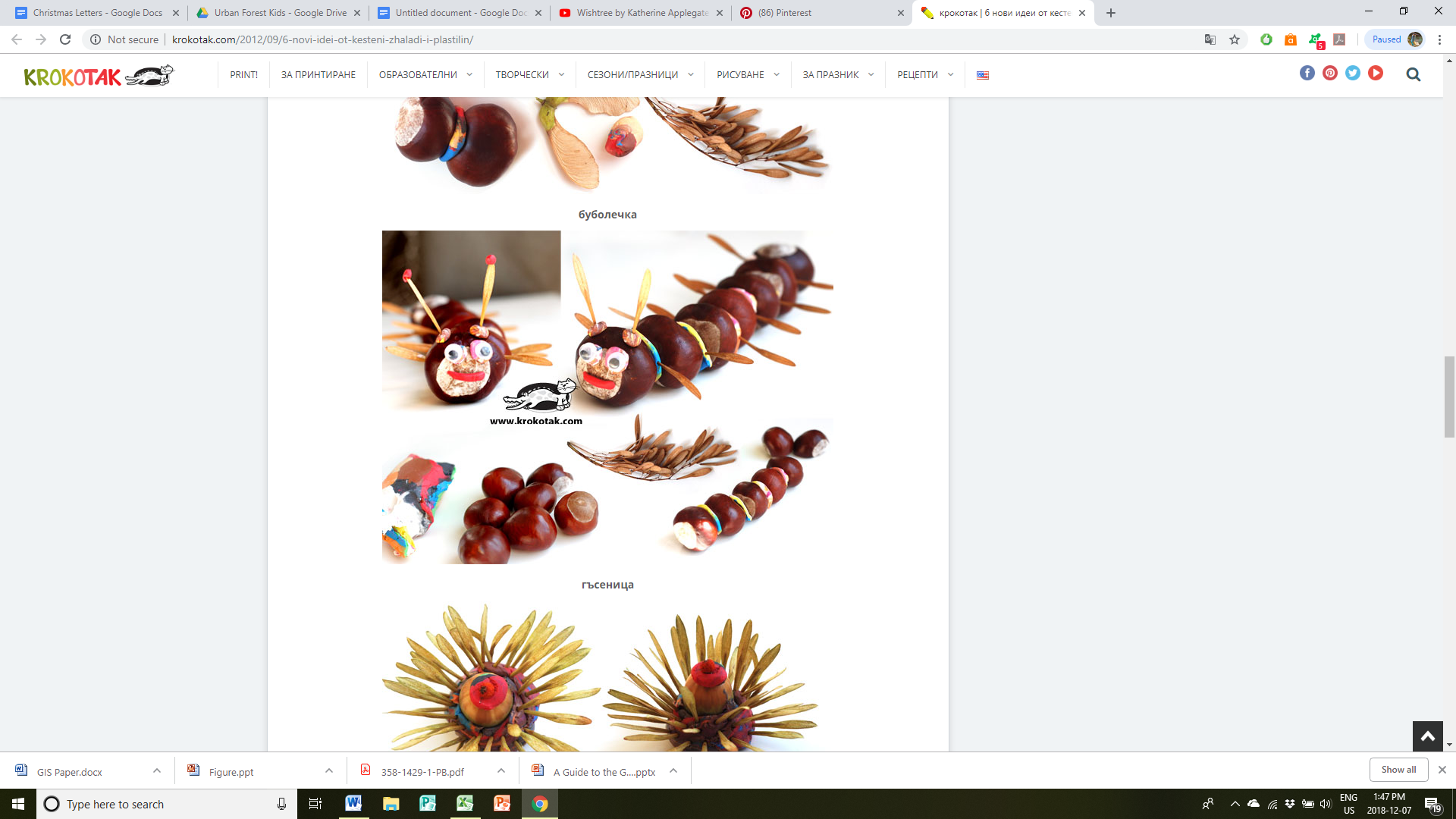 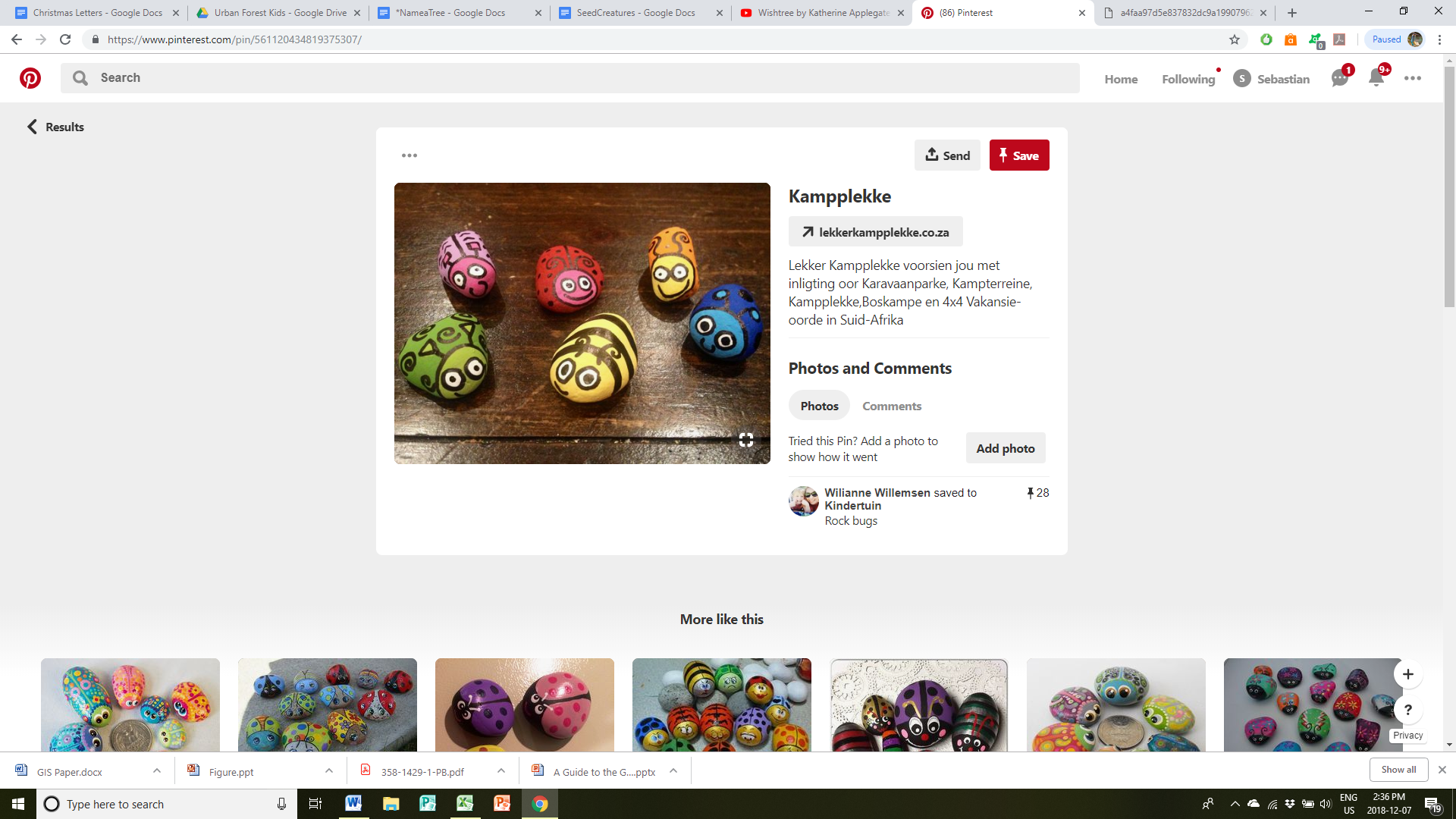 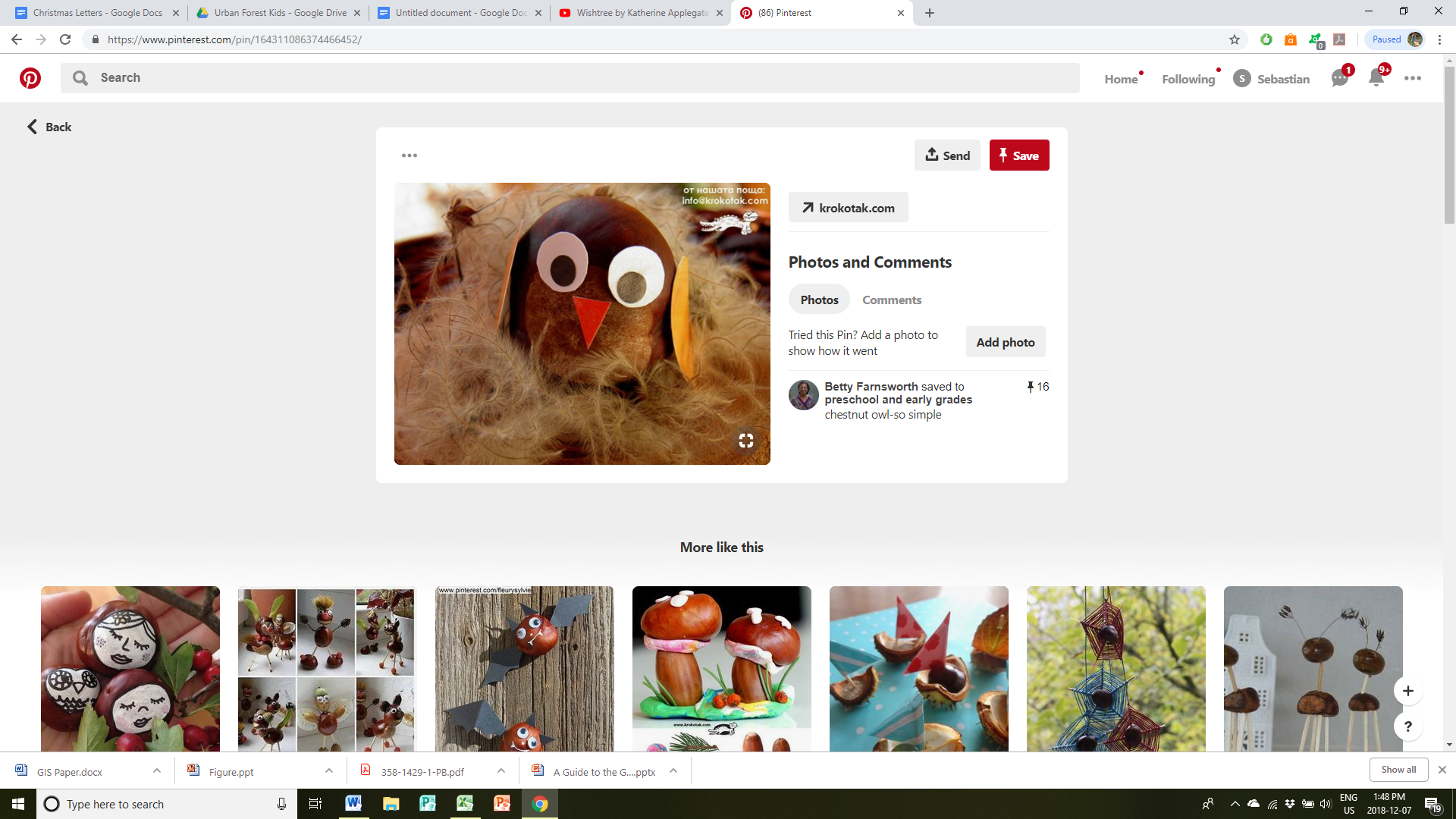 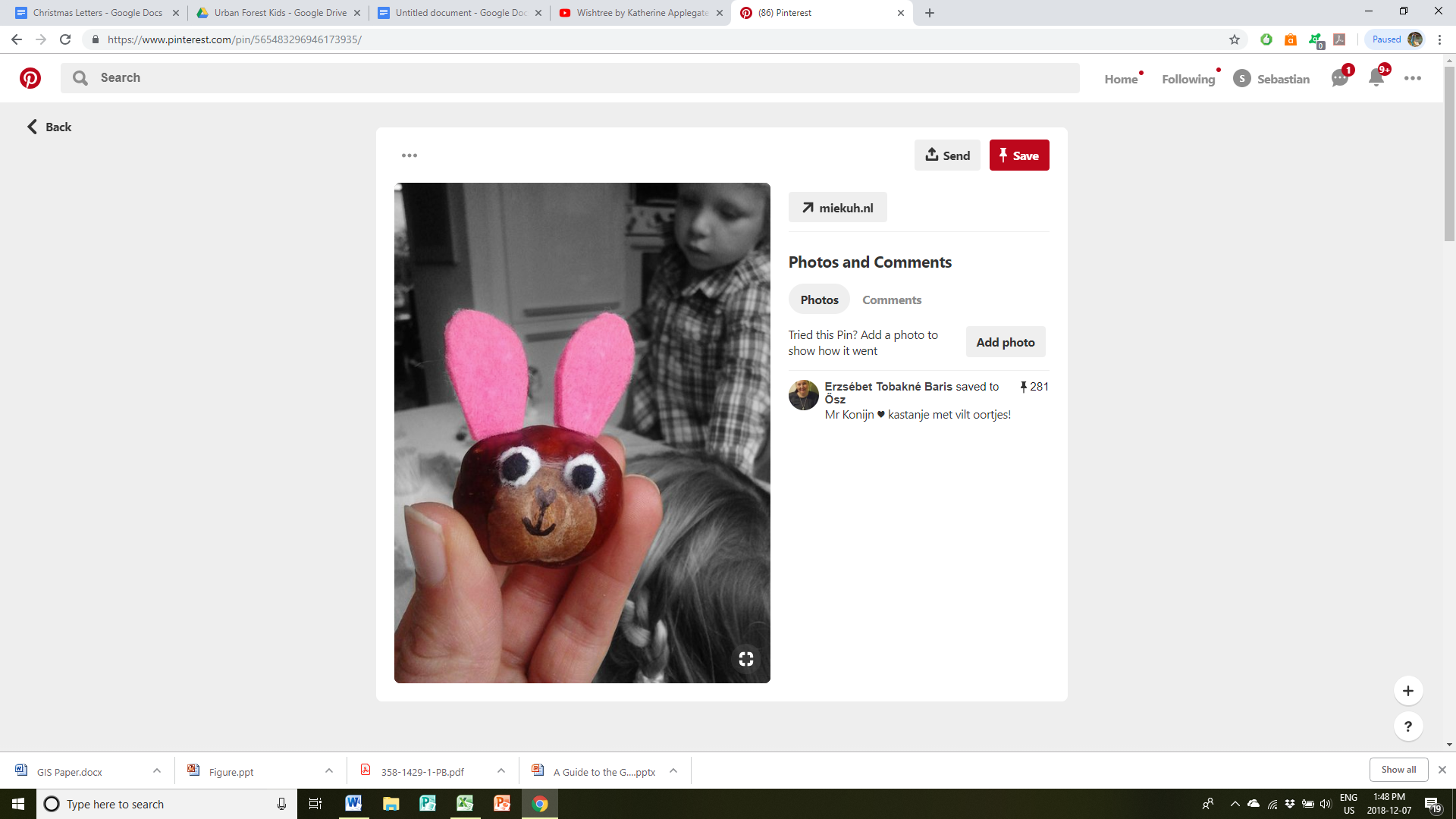 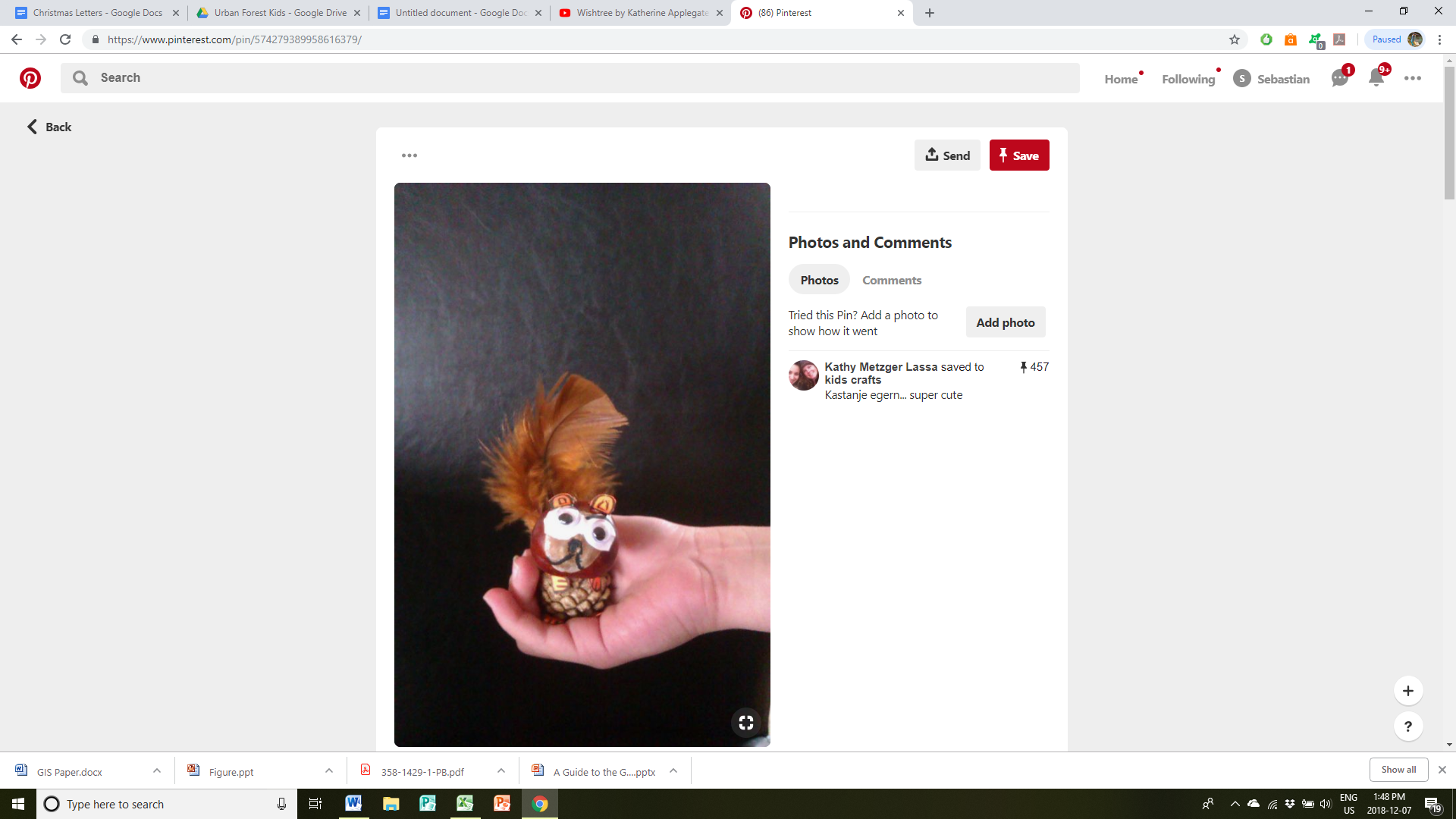 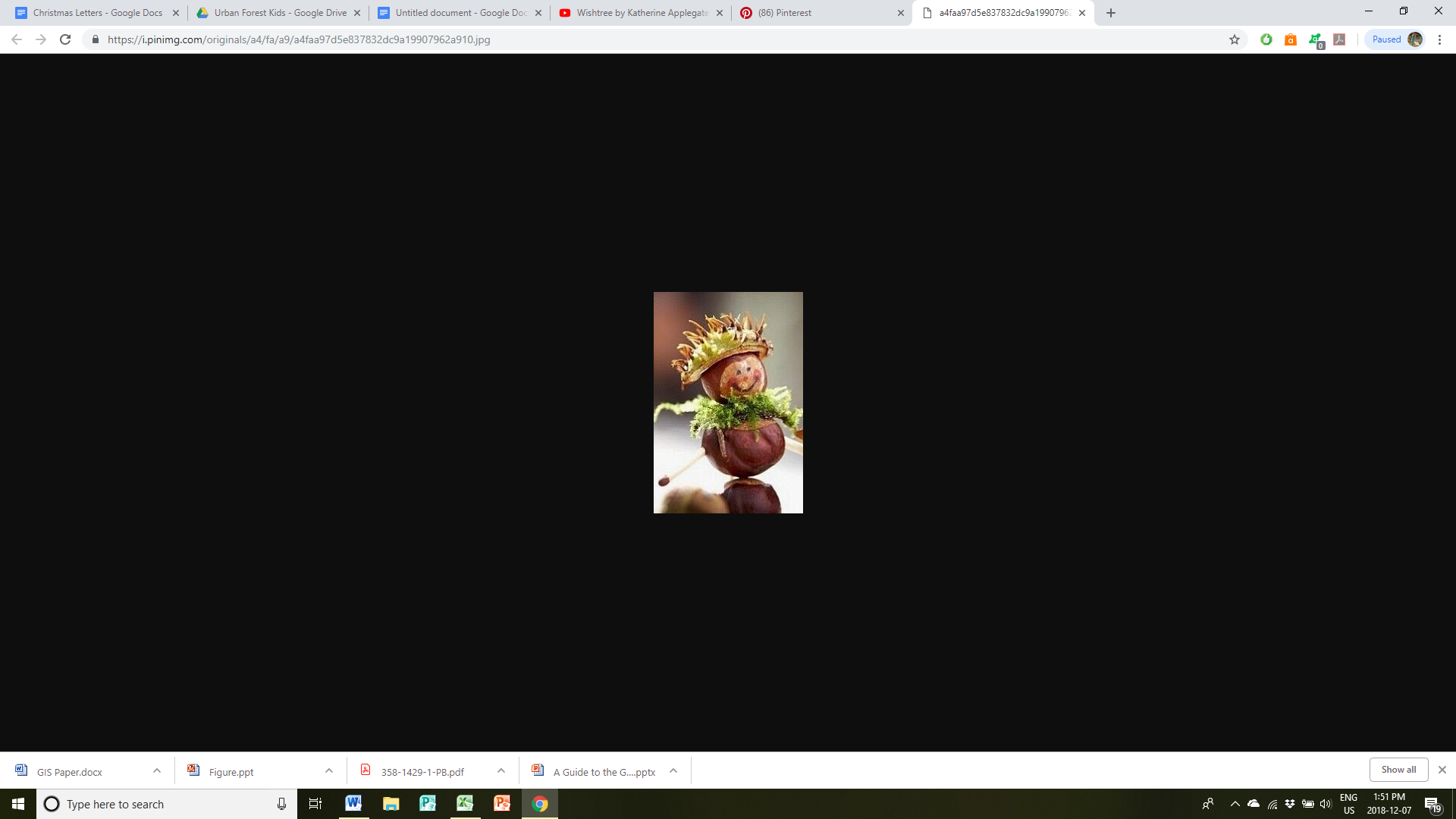 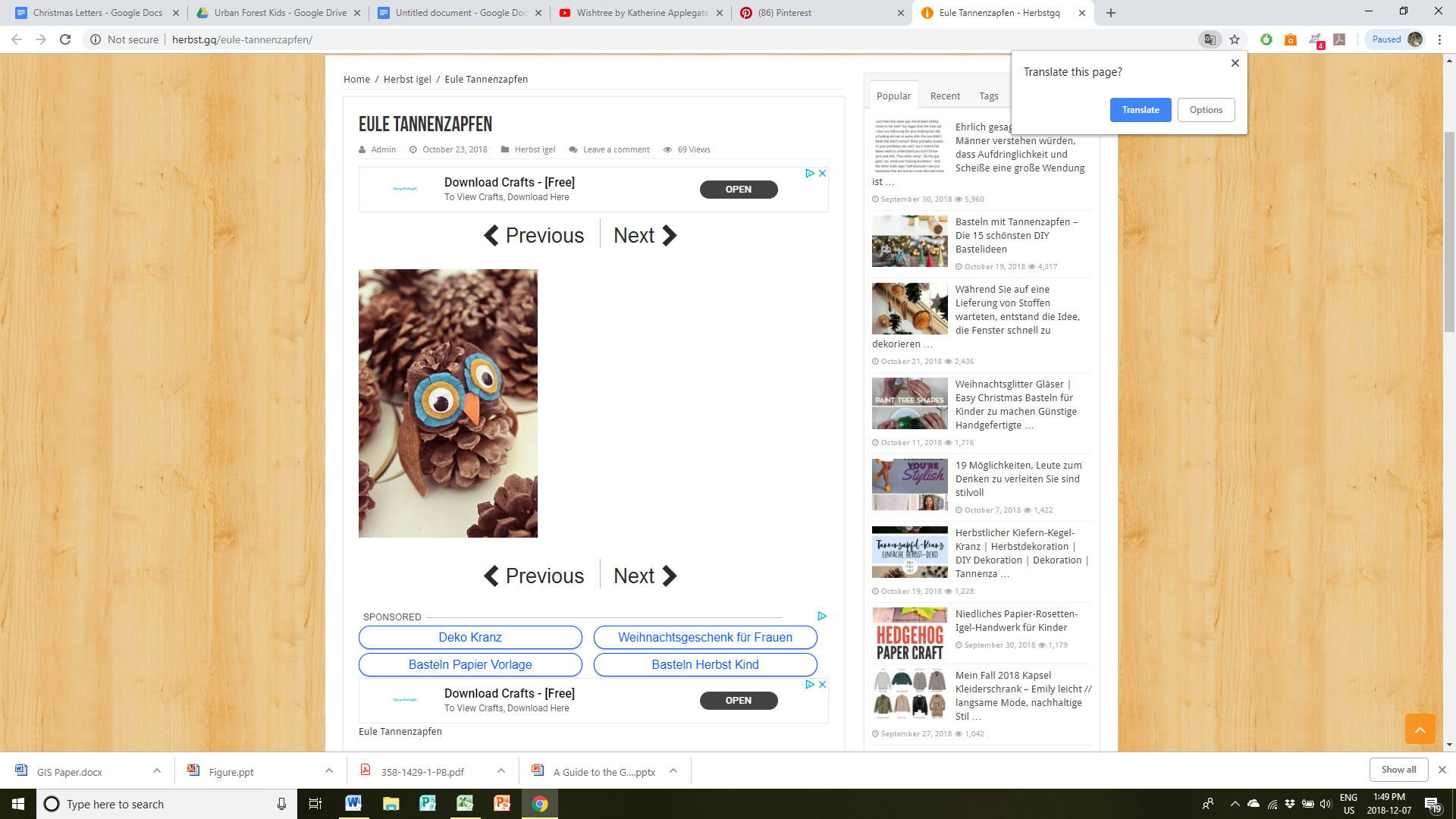 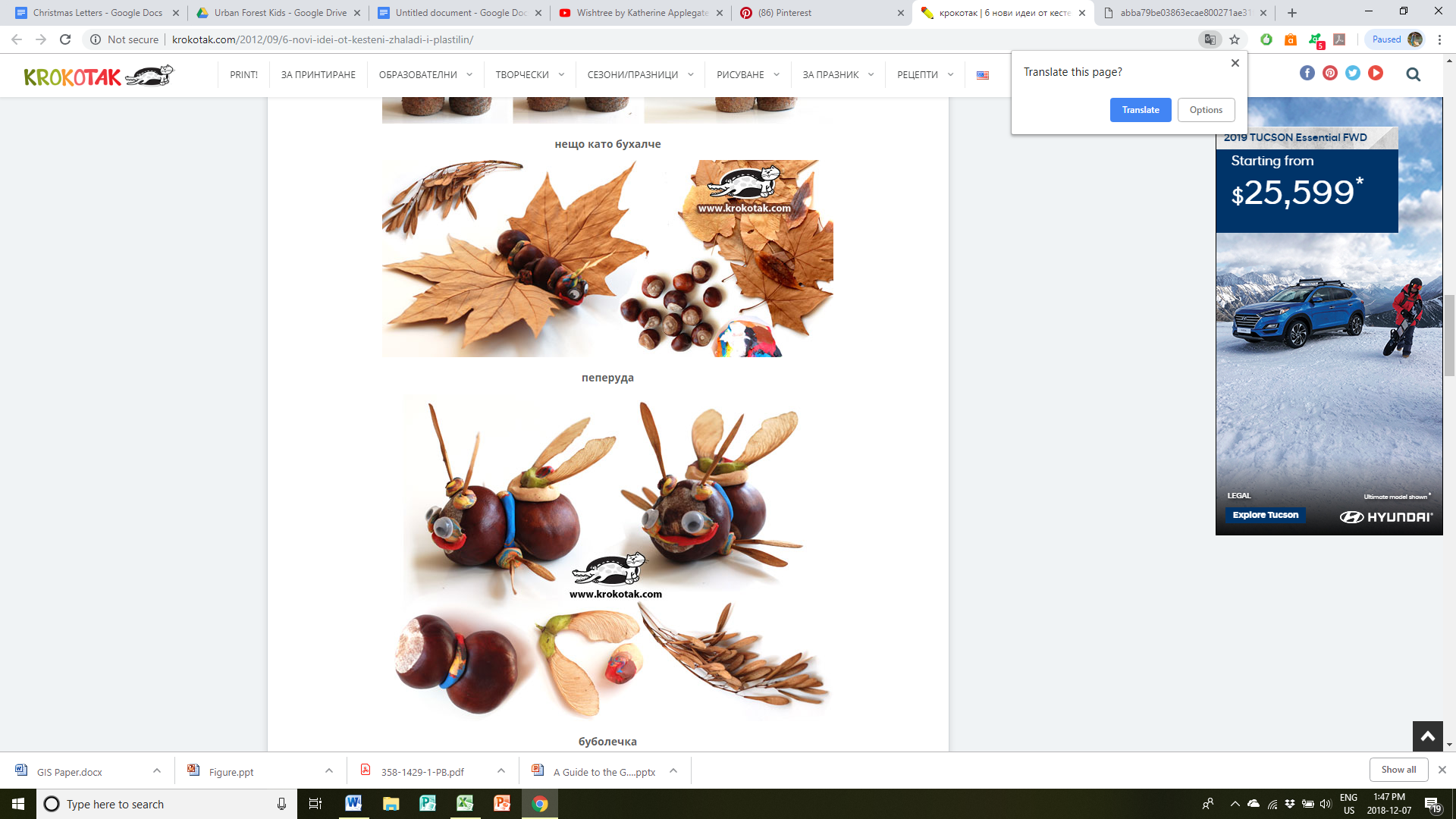 REFERENCES & RESOURCEShttp://krokotak.com/2012/09/6-novi-idei-ot-kesteni-zhaladi-i-plastilin/http://herbst.gq/eule-tannenzapfen/https://www.pinterest.com/pin/561120434819375307/https://www.pinterest.com/pin/378302437444322854/ItemQuantity per participant White glue 4 small white bottles for groupSmall hot glue gun4 glue guns for groupReusable containers8 containers to hold materialsPaper plates1 platePen/Pencils1 pen/pencilChestnuts, acorns, pineconesPlenty!Leaves, twigs, rocks etc.Plenty!Felt squares1 squareAcrylic paint2 sets of paint for groupPaint brushes1 brushToothpicks1 toothpick (for painting)